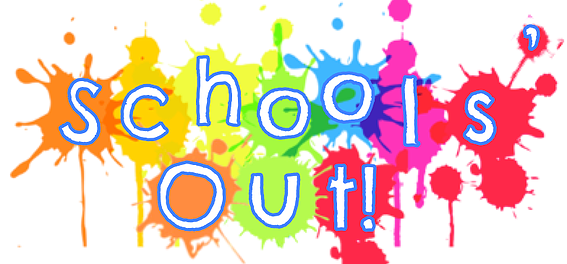 Children’s Participation PolicySchools’ Out! supports the view that children and young people should be treated with dignity and respect at all times and that they should be enabled to realise their full potential. This can be achieved by:Providing children with opportunities to express their views, exercise choice and wherever possible, influence the activities of the service. Actively consulting the children and valuing their views.Enabling children to make informed choices. Providing opportunities for children to learn about healthy lifestyles and relationships, hygiene, diet and personal safety. Treating everyone fairly and equally. Providing opportunities to be involved in the evaluation of the services activities. Signed:         Natalie Scanlan                                          Date: 17/01/2022      Review Date: 17/01/2023